Заявка на отвод прямоугольного сечения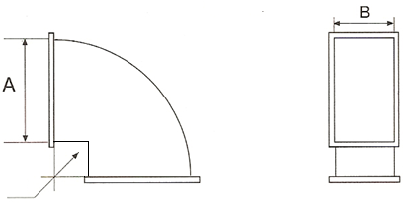                              50*50Заказ №_____________________________________________Организация_________________________________________Контактное лицо______________________________________Контактный телефон (e-mail)____________________________Сроки изготовления___________________________________Примечания (можете указать тип соединения и другие пожелания) _____________________________________________________________________________________________________________________________________________________________Если Вы у нас в первый раз, приложите к заявке Ваши реквизитыА х ВРадиус RуголСоединениеКол-воПримечание№ммммммшт.